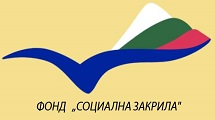 МИНИСТЕРСТВО НА ТРУДА И СОЦИАЛНАТА ПОЛИТИКА 
Проект: „ОБОРУДВАНЕ И ОБЗАВЕЖДАНЕ НА ЦЕНТЪР ЗА СОЦИАЛНА РЕХАБИЛИТАЦИЯ И ИНТЕГРАЦИЯ И ДОМАШЕН СОЦИАЛЕН ПАТРОНАЖ В ГР. РАДНЕВО“Финансираща програма: Фонд „Социална закрила“ към МТСП, Компонент 1 „Придобиване на дълготрайни активи, текущо поддържане на материалната база и изграждане на нова, реконструкция и модернизация на съществуващата материална база за предоставяне на социални услуги“Стойност на проекта: 29 500,00 лв. с включено ДДССрок на изпълнение: 5 месеца (юни – октомври 2019 г.)Основна цел на проекта: С изпълнение на дейностите по проекта ще се осъществи частична подмяна на основното оборудване и обзавеждане на Центъра за социална рехабилитация и интеграция и Домашен социален патронаж в град Раднево. Чрез модернизацията на съществуващата материална база за предоставяне на социални услуги ще се осигурят още по-благоприятни условия за извършване на дейности и услуги, свързани с рехабилитация, интеграция, повишаване уменията на потребителите чрез арт и трудотерапия, социално приобщаване и подобряване качеството на живот в общността.Одобрен проект: „Оборудване и обзавеждане на Център за социална рехабилитация и интеграция и Домашен социален патронаж в гр. Раднево“ - публикувано на 03.06.2019 г.

